又到了岁末年初太和医院2023年应届毕业生招聘开始了优秀的你让我给你一个选择太和的理由选择太和医院选择了快速成长的平台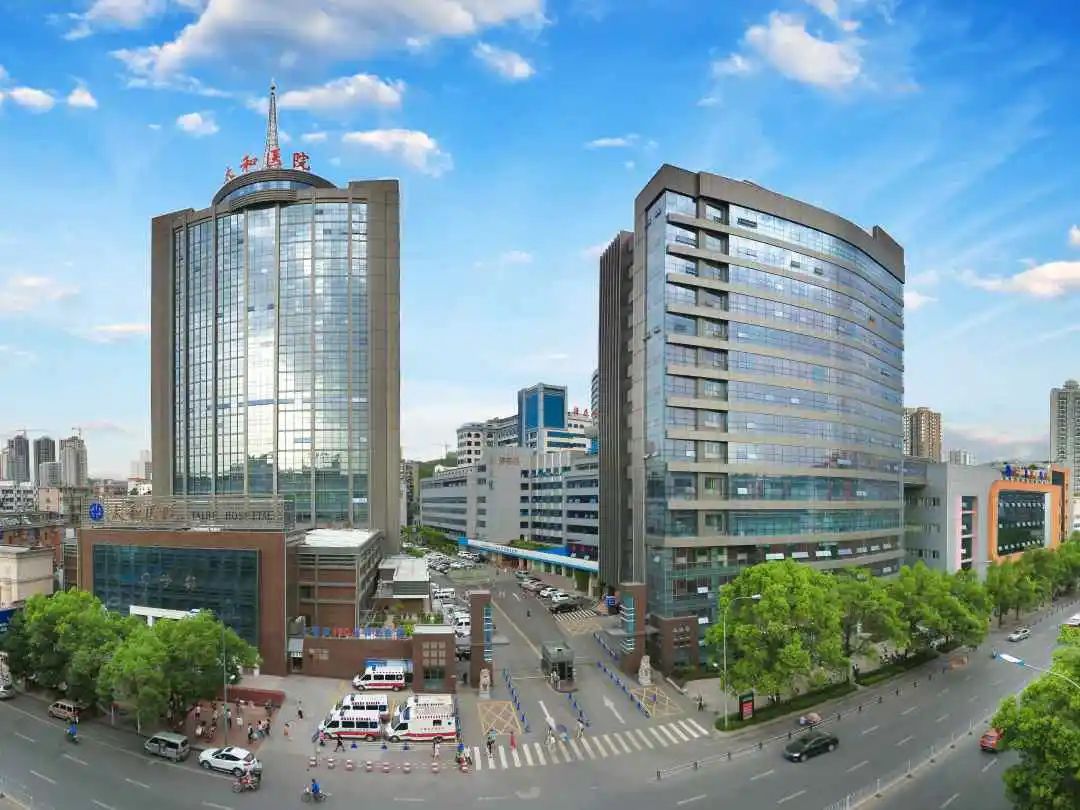 十堰市太和医院是国家公立综合性三级甲等医院国家药物临床试验机构国家住院医师培训基地国家全科医师培养基地国家康复护士临床建设基地中华医学会临床药师培训基地国家干细胞临床研究备案机构人社部博士后工作站国家高级卒中中心医院国家级胸痛中心国家级房颤中心湖北省博士后创新实践基地中西部市州级区域医疗中心秦巴山医疗卫生中心核心医院武汉大学、湖北中医药大学、西安交通大学博士研究生培养基地连续六届蝉联全国文明单位，荣获全国五一劳动奖状先进集体全国卫生计生工作先进集体湖北省政府长江质量奖......选择太和医院选择了施展才华的舞台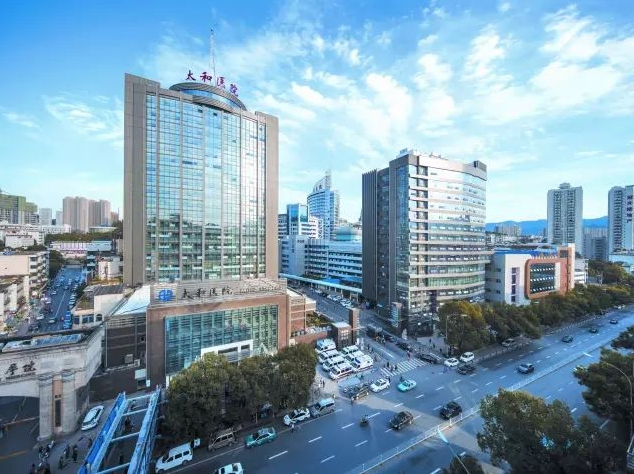 一个总院三个院区（东院区、武当山院区、西苑院区）总编制床位数达4854张在岗人员共5000余人医疗辐射鄂豫陕渝毗邻地区3000万人中医康复学为国家级重点学科针灸科为国家级重点专科神经外科为国家级重点建设专科内科学、外科学、麻醉学等临床医学学科为省重点学科41个省级重点专科医院拥有高级职称专业技术人员900余人建设2个院士工作站10余个研究室7个公共科研平台1个省级重点实验室2个省级临床医学研究中心1个博士后科研工作站1个博士后创新实践基地259项科研成果通过鉴定205项科研成果获得国家和省、市科技进步奖承担38项国家自然科学基金课题1项中央引导地方科技发展资金项目7项科技部规划专项子课题......医院积极推进公立医院改革，在本地区因地制宜、大胆创新，医院以“和”文化为核心，建立了太和文化体系。医院始终坚持“一主引领、两轮驱动、三区协同、多点联动”的发展战略，努力把太和建设成为“智慧、人文、安全、卓越”于一体的现代化医院。喜迎八方人才，共祝美好未来！蓬勃发展的太和医院，热切期待各位人才的加盟！

引进计划

012023年应届毕业生招录计划
022023-2025年百名博士暨高层次人才引进计划
博士或博士后人才 在国内外著名高校或科研院所取得博士学历学位或从事博士后研究工作出站的青年人才，从事临床、教学、科研、医院管理、医院运营工作，有较好的研究经历和实践能力，研究方向明确，全职引进者原则上年龄在40周岁以下，名额不限、专业不限。高级专家  长江学者（教育部）、百人计划专家（中科院）、万人计划专家（人社部）、国家杰出青年科学基金获得者、各类省级学者（如楚天学者）、各类省部级医院医疗、教学、科研、运营、管理专家等高层次人才以柔性引进为主，年龄不限，名额不限、专业不限。

待遇

全日制博士毕业全职引进者医院一次性提供安家费50万元、科研启动基金50万元。博士后出站全职引进者医院一次性提供安家费60万元、科研启动基金50万元。薪酬待遇按照国家事业单位标准和医院相关规定执行，符合十堰市人才引进政策的应聘者可享受十堰市人才引进政策相关待遇。长江学者、楚天学者等知名学者、省部级医院知名专家等高级专家引进待遇一人一拟，按照协议约定执行。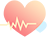 

考核引进流程

医院将组织本科、硕士人才进行科室试岗、体能测试、医院面试等考核，根据综合考核成绩择优录用。博士、博士后及高级专家根据相关资料面谈引进。

联系方式

联系电话：0719-8801618  8801566 地    址：湖北省十堰市茅箭区人民南路32号太和医院人事劳资处邮    编：442000邮    箱：sytaihe_rsk@163.com网    址：http://www.taihehospital.com请将个人简历、身份证、学信网相关认证报告、相关资料电子版发送至上述邮箱，邮件主题请注明：人才层次（本科、硕士、博士、博士后、高级专家）+专业方向+姓名。一、医师岗（急需紧缺专业硕士计划61人，优秀博士及以上层次不受名额和专业限制）一、医师岗（急需紧缺专业硕士计划61人，优秀博士及以上层次不受名额和专业限制）一、医师岗（急需紧缺专业硕士计划61人，优秀博士及以上层次不受名额和专业限制）一、医师岗（急需紧缺专业硕士计划61人，优秀博士及以上层次不受名额和专业限制）一、医师岗（急需紧缺专业硕士计划61人，优秀博士及以上层次不受名额和专业限制）一、医师岗（急需紧缺专业硕士计划61人，优秀博士及以上层次不受名额和专业限制）岗位编号科室岗位专业方向学历学位数量1心血管疾病诊疗中心医师岗心血管内科学硕士及以上32呼吸与危重症医学科医师岗呼吸病学硕士及以上23消化内科医师岗消化内科或消化内镜硕士及以上24血液内科医师岗血液内科学硕士及以上14血液内科医师岗血液内科学博士15神经内科医师岗癫痫、帕金森、认知障碍、神经功能、脑血管等方向硕士及以上66综合医疗科医师岗内科、老年医学或全科医学方向硕士及以上17肿瘤科医师岗肿瘤学硕士及以上47肿瘤科医师岗肿瘤学博士28心理卫生中心医师岗精神卫生相关专业硕士及以上18心理卫生中心医师岗精神卫生相关专业博士19胃肠外科医师岗胃肠外科博士110乳腺甲状腺血管外科医师岗乳腺、甲状腺等方向硕士及以上211肛肠外科医师岗普外科肛肠方向硕士及以上112小儿外科医师岗小儿外科方向硕士及以上112小儿外科医师岗小儿外科方向博士113骨科Ⅰ病区医师岗骨科学硕士及以上114骨科Ⅱ病区医师岗骨科学博士115脊柱外科医师岗脊柱外科方向硕士及以上116骨科Ⅳ病区医师岗骨科学硕士及以上116骨科Ⅳ病区医师岗骨科学博士117神经创伤、功能神经及小儿神经外科疾病诊疗中心医师岗神经外科学硕士及以上118胸心大血管外科医师岗胸心大血管外科硕士及以上119泌尿外科、男科医师岗泌尿外科博士120疼痛科医师岗麻醉、疼痛硕士及以上121麻醉科医师岗麻醉学博士222皮肤科医师岗皮肤性病学硕士及以上123眼科中心医师岗眼科学硕士及以上224耳鼻咽喉头颈外科医师岗耳鼻咽喉头颈外科硕士及以上125口腔医学中心医师岗正畸、修复种植、牙体牙髓、儿童口腔硕士及以上626儿童康复中心医师岗儿科学、儿童神经康复、心理硕士及以上127心肺康复中心医师岗心血管、呼吸、神经方向硕士及以上128中西医结合科（风湿骨质疏松专业）医师岗中西医结合硕士及以上129睡眠心身医学中心医师岗睡眠相关硕士及以上130妇科医师岗妇产科学博士231生殖医学中心医师岗生殖医学方向硕士及以上132儿科Ⅱ病区医师岗儿童心血管、新生儿、儿科超声医学硕士及以上333儿科Ⅲ病区医师岗儿科学硕士及以上134儿科门诊、PICU医师岗儿科学硕士及以上135急诊医学科医师岗急诊、重症、内科学硕士及以上236医学影像中心医师岗影像医学与核医学硕士及以上236医学影像中心医师岗影像医学与核医学博士137超声医学科医师岗超声医学硕士及以上437超声医学科医师岗超声医学2023年超声专业规培结业，本科及以上238核医学科医师岗影像医学与核医学博士139输血医学科医师岗临床检验诊断学、临床输血学、临床医学硕士及以上140营养科医师岗医学营养学硕士及以上141防保感控处医师岗公共卫生、临床医学硕士及以上1二、药师岗（急需紧缺专业硕士计划4人，优秀博士及以上层次不受名额限制）二、药师岗（急需紧缺专业硕士计划4人，优秀博士及以上层次不受名额限制）二、药师岗（急需紧缺专业硕士计划4人，优秀博士及以上层次不受名额限制）二、药师岗（急需紧缺专业硕士计划4人，优秀博士及以上层次不受名额限制）二、药师岗（急需紧缺专业硕士计划4人，优秀博士及以上层次不受名额限制）二、药师岗（急需紧缺专业硕士计划4人，优秀博士及以上层次不受名额限制）岗位编号科室岗位专业方向学历学位数量42药学部药师岗药学相关硕士及以上4三、护理岗（急需紧缺专业本科及以上计划45人，优秀博士及以上层次不受名额限制）三、护理岗（急需紧缺专业本科及以上计划45人，优秀博士及以上层次不受名额限制）三、护理岗（急需紧缺专业本科及以上计划45人，优秀博士及以上层次不受名额限制）三、护理岗（急需紧缺专业本科及以上计划45人，优秀博士及以上层次不受名额限制）三、护理岗（急需紧缺专业本科及以上计划45人，优秀博士及以上层次不受名额限制）三、护理岗（急需紧缺专业本科及以上计划45人，优秀博士及以上层次不受名额限制）岗位编号科室岗位专业方向学历学位数量43护理护理岗护理学本科及以上45四、技师岗（急需紧缺专业本科及以上计划11人，优秀博士及以上层次不受名额和专业限制）四、技师岗（急需紧缺专业本科及以上计划11人，优秀博士及以上层次不受名额和专业限制）四、技师岗（急需紧缺专业本科及以上计划11人，优秀博士及以上层次不受名额和专业限制）四、技师岗（急需紧缺专业本科及以上计划11人，优秀博士及以上层次不受名额和专业限制）四、技师岗（急需紧缺专业本科及以上计划11人，优秀博士及以上层次不受名额和专业限制）四、技师岗（急需紧缺专业本科及以上计划11人，优秀博士及以上层次不受名额和专业限制）岗位编号科室岗位专业方向学历学位数量44血液内科技师岗血液内科相关硕士及以上145肿瘤科技师岗放疗技术本科及以上145肿瘤科技师岗放疗物理方向硕士及以上146耳鼻咽喉头颈外科技师岗临床医学，国家住院医师规范化培训结业本科及以上147睡眠心身医学中心技师岗临床医学，国家住院医师规范化培训结业本科及以上148儿童康复中心技师岗儿童康复PT方向本科及以上149康复治疗部技师岗康复治疗技术专业、中医相关专业硕士及以上250  医学影像中心技师岗医学影像相关硕士及以上151检验部技师岗微生物检验博士152病理科技师岗分子生物、遗传、细胞生物等硕士及以上1五、科研岗（急需紧缺专业硕士以上计划3人，优秀博士及以上层次不受名额和专业限制）五、科研岗（急需紧缺专业硕士以上计划3人，优秀博士及以上层次不受名额和专业限制）五、科研岗（急需紧缺专业硕士以上计划3人，优秀博士及以上层次不受名额和专业限制）五、科研岗（急需紧缺专业硕士以上计划3人，优秀博士及以上层次不受名额和专业限制）五、科研岗（急需紧缺专业硕士以上计划3人，优秀博士及以上层次不受名额和专业限制）五、科研岗（急需紧缺专业硕士以上计划3人，优秀博士及以上层次不受名额和专业限制）岗位编号科室岗位专业方向学历学位数量53生命科学研究所科研岗再生医学、干细胞与免疫相关方向博士154精准医学中心科研岗人工智能算法研究（数学、计算机、电子信息）、大数据分析（数学、计算机、电子信息）硕士及以上2六、行政管理与服务岗（急需紧缺专业本科以上计划7人，优秀博士及以上层次不受名额和专业限制）六、行政管理与服务岗（急需紧缺专业本科以上计划7人，优秀博士及以上层次不受名额和专业限制）六、行政管理与服务岗（急需紧缺专业本科以上计划7人，优秀博士及以上层次不受名额和专业限制）六、行政管理与服务岗（急需紧缺专业本科以上计划7人，优秀博士及以上层次不受名额和专业限制）六、行政管理与服务岗（急需紧缺专业本科以上计划7人，优秀博士及以上层次不受名额和专业限制）六、行政管理与服务岗（急需紧缺专业本科以上计划7人，优秀博士及以上层次不受名额和专业限制）岗位编号科室岗位专业方向学历学位数量55运营管理部行政岗行政管理，运营助理、成本核算硕士及以上356信息资源部工程师岗计算机科学与技术等相关专业、信息安全相关专业硕士及以上357后勤服务中心工程师岗医学设备维修相关本科及以上1